Ukeplan for Innføring 3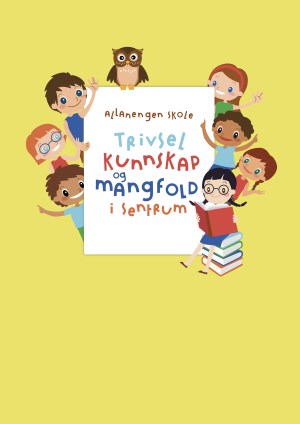 Timeplan uke 4Beskjeder/infoVi hadde en kjempefin tur til Folkeparken på onsdag. Elevene fikk stått på ski, aket og grillet pølser. Vi fortsetter med temaet transportmidler en uke til.Minner om skolefrokost på tirsdager fra kl. 07.30. På onsdag er det leksehjelp og Kompis. Elevene slutter kl.15.00. Ønsker dere ei fin uke.MandagMonday22.0108.30-09.15Oppstart:UkeplanUkas ord09.30-11.00Muntlig:Gr.1 Lekser / leseGr.2 Aski RaskiALFA-gruppe11.30-13.00Regning:BrøkTirsdagTuesday23.0108.30-09.15Begreper:Gr.1 AlfabetiseringGr.2 TransportmidlerALFA- gruppe09.30-11.00Gym:HinderløypeNB: Husk gymtøy. Alle skal dusje etter gymtimen11.30-13.00Stasjoner:Lese, skrive, samtaleKj – lydenSj - lyden07.30-08.15Skolefrokost  OnsdagWednesday24.0108.30-09.15Musikk:Sang og dans09.30-11.00Lyd og lytte:Gr.1 SkriveoppgaverGr.2 Muntlige oppgaver11.30-13.00Stasjoner:Ressurser i NorgeDigitale oppgaverALFA-gruppe13.15-14.00 Leksehjelp14.00-15.00KompisTorsdagThursday25.0108.30-09.15Ressurser i NorgeKj – lydenSj - lyden09.30-11.00Engelsk11.30-13.00Regning:Brøk13.15 – 14.00FYSFOSFysisk aktivitetFredag Friday26.0108.30-09.15Grammatikk: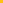 Norsk start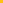 09.30-11.00Svømming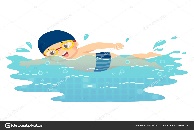 11.30-13.00Husk badetøy, håndkle, såpe og sjampoTil tirsdag09.01Les i boken din.Jeg har lest ______ minutter i boken Klar, ferdig Norsk 1s. 108, 109, 110Les og svar på spørsmål i heftet ditt.Øv på ukas ord og begreper i rød bokTil onsdag10.01Les i boken din.Jeg har lest ______ minutter i bokenKlar, ferdig Norsk 1 s. 112 - 113Les og svar på spørsmål i heftet ditt.Øv på ukas ord og begreper i rød bokTil torsdag 11.01Les i boken din.Jeg har lest ______ minutter i bokenKlar, ferdig Norsk 1s. 114 - 115Les og svar på spørsmål i heftet ditt.Øv på ukas ord og begreper i rød bokTil fredag12.01Les i boken din.Jeg har lest ______ minutter i bokenKlar, ferdig Norsk 1s. 116 - 117Les og svar på spørsmål i heftet ditt.Øv på ukas ord og begreper i rød bokMånedens verdi MotMål Jeg har mot til å være meg selv og gjøre det som er rett.Månedens læringsstrategierGjenfortellingUkas ordEn bilEt hjulEi bildørEt seteEt rattEi frontruteEt panserEt blinklysEt frontlysEt busstoppEt skiltEn ruteplanEn passasjerEn sjåførEn sykkelstiEn sykkelhjelmEn fotgjengerEn refleksEt trafikklysEt fortauEt gangfeltEt trafikkskiltUkas begrepHun kjører.Han sykler.De flyr.Han seiler.Hun ror.Hun padler.Hvor skal du reise?Er det langt?Er det ledig her?God tur!Er vi snart fremme?Er dette setet opptatt?NødnummerAmbulanse 113Politi 112Brann 110Landskap i NorgeNorge har en lang kyst.Langs kysten er det mange store og små øyer.Langs kysten går det mange fjorder inn i landet.En fjord er et smalt og langt hav med med bratt land på tre kanter.En fossEi elvEn dalEn isbreEpostOleanna.Joakimsen.Langaas@kristiansund.kommune.noTlf: 97189610Allanengen skoles hjemmesidehttps://www.minskole.no/allanengenTelefon sentralbord71 57 55 50Jeg har kontaktlærertime på tirsdager fra kl.08.30 – 09.15. Ta kontakt hvis dere lurer på noe. Tlf: 97189610Jeg har kontaktlærertime på tirsdager fra kl.08.30 – 09.15. Ta kontakt hvis dere lurer på noe. Tlf: 97189610Jeg har kontaktlærertime på tirsdager fra kl.08.30 – 09.15. Ta kontakt hvis dere lurer på noe. Tlf: 97189610